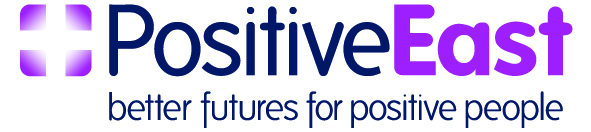 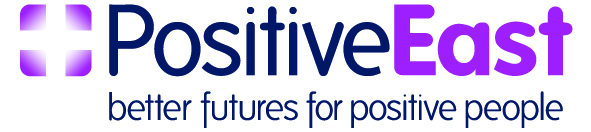 Job DescriptionJob SummaryThe GMI Partnership, established in 2008, is a collaboration between METRO Charity, Spectra and Positive East. This post sits within the GMI team and is primarily based at Positive East. The postholder will deliver a mobile HIV testing service working closely with counterparts at other GMI partner agencies and our contract partner, Doctors of The World UK. This is a new project, funded by Healthy London Partnership, as part of the HIV Fast Track Cities Programme. Fast Track Cities has a goal of reaching no new HIV diagnosis in London by 2030 and this project is one of several working toward achieving this for London. GMI Partnership and Doctors of the World UK, have been funded to produce a programme to provide community-based approaches to HIV prevention and care for migrants living in London. The post holder will coordinate and provide Point of Care HIV testing & information-based sexual health outreach services, in a mobile clinic setting. Interventions will predominantly target people who may be at higher risk of HIV and STI acquisition, particularly amongst higher prevalence and selected migrant communities. Interventions will also target those who may be excluded to mainstream HIV health messaging as a result of language or cultural barriers.You will be responsible for leading on the delivery of one clinic per week based primarily in East London & providing support to another clinical lead one day per week in another part of London. You will support a team of volunteer outreach workers and support the recruitment and training of the bank of GMI volunteers. The role will include the provision of face to face HIV testing and STI screening. Suitable PPE training and equipment will be provided.Due to the nature of the work the post holder must hold a category B driving license.Main Duties and ResponsibilitiesSupport the delivery of 3 weekly mobile HIV testing clinics delivered in London boroughs by the GMI partnership. This will involve leading 1 clinic per week and supporting another clinical lead 1 day per week.Support the smooth delivery of clinics & provide support to the other clinic leads in coordinating advanced bookings and scheduling for the mobile clinic service. Undertake HIV Point of care testing in the mobile clinics.Focus on locating and detecting clients with undiagnosed HIV as well as providing education and support to HIV positive individuals who may be at risk of becoming lost to care.Undertake street-based outreach, creating strong community links to support the delivery and uptake of the service. Distribute HIV, sexual health and services information and resources to individuals during outreach across London.Focus on providing a service appropriate to the migrant community you are working with, which may include ensuring you have bilingual volunteers or resources available in the relevant language/s for your target client group.Signpost clients into sexual health, GP, and other clinical services as appropriate. Support clients into clinical care as and when required including providing follow up, providing an enhanced service offer.Develop links and take the lead in maintaining effective communications with local authorities, commercial venues, clinics and other agencies in your area(s). Gather and collate community intelligence and foster relationships with key contacts to ensure the best possible client engagement and outcomes.Work with Positive East’s Volunteer Manager and the Prevention and Testing Team Manager, and your colleagues to recruit, coordinate and support a local outreach team of volunteers.Support Positive East’s HIV prevention and HIV support teams as requested.Assist with developing and delivering sexual health and HIV awareness trainings. Attend and support Positive East/ GMI presence at key events throughout the year such as Pride, Black Pride, National Testing Week.Attend meetings of Positive East, GMI Partnership and external    agencies and groups as agreed with the Prevention and Testing Team Manager.Monitoring, Evaluation and Data Quality2.1							Enter data in an accurate and timely manner2.2	Support the HIV Prevention and Testing Manager in delivering monitoring and evaluation reports.Representation & Liaison 3.1	Engage with venue owners, community groups, faith organizations, and other relevant partners to facilitate outreach and testing interventionsRepresent the charity at key identified eventsPresent at key agreed community forums4.0 General4.1 	Carry out the above duties with due regard at all times to the Equal Opportunities Policy and all other policies, procedures and guidelines of Positive East.4.2 	Keep abreast of medical, social and epidemiological developments in the field of HIV and changes in health and social care issues.4.3	At all times to act in a way that upholds the ethos and professional standing of Positive East.4.4	Carrying out any duties appropriate to the grade, as required. This Job Description will be reviewed with the post holder annually.August 2020Title of Post:GMI HIV Prevention Support Worker (east London)Salary:£28,807 pa (3 days pro rata) + 6% pension contribution Location:Positive East offices and outreach sites across North East LondonHours:Part-time, 21 Hours per week; evening and weekend work will be required, but time off will be given in lieu of overtime  Funding for this post is confirmed until March 2023.Accountable to:HIV Prevention and Testing Manager